JEDILNIK ŠOLA (9. 5. do 13. 5. 2022)  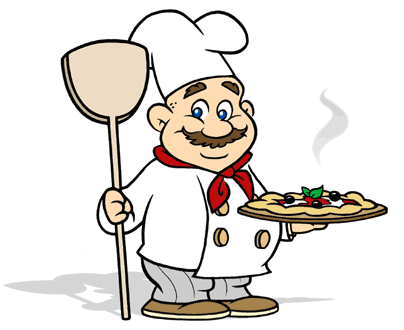 DOBER TEK!Pridržujemo si pravico do spremembe jedilnika.Otroci v vrtcu in otroci z dietami imajo prilagojen jedilnik.V vrtcu in šoli delimo nesladkan čaj, vodo.Jedi/živila, obarvana zeleno, vsebujejo živila lokalnega izvora.	JABOLKO,  MLEKO - financirano iz EU Projekt »Šolska shema«PONEDELJEK: 9. 5. 2022Malica: polnozrnat kruh, čokoladni namaz, čaj	JABOLKO	Alergeni:  1, 6, 7, 8Kosilo:  brokoli juha, špageti, omaka s puranjim zrezkom in gobicami, zeljna solata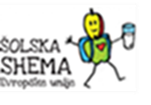 Alergeni:  1, 7, 12TOREK: 10. 5. 2022 Malica: mlečna pletenica, čaj, jabolko                                                                           MLEKO                   Alergeni: 1, 7, lahko 6, 8Kosilo:  špargljeva juha, pire krompir, čufti v paradižnikovi omaki, zelena solataAlergeni:  1, 3, 7, 12SREDA: 11. 5. 2022 – ZELENI DANMalica: ržen kruh, umešana jajčka, paradižnik češnjevec, čajAlergeni:  1, 3, 7Kosilo:  spomladanska brezmesna enolončnica, kuhan puding, kruh, vodaAlergeni:  1, 7ČETRTEK: 12. 5. 2022 Malica: prosena kaša z brusnicami, banana 	Alergeni:  1, 7Kosilo:  bučna juha, krompirjeva solata, riba postrv, limona, mešana solataAlergeni:  1, 4, 7, 12PETEK: 13. 5. 2022 Malica: kruh s semeni, sir edamec, ajvar, čajAlergeni:  1, 7, 10Kosilo:  pašta fižol, sladoled, kruh, vodaAlergeni:  1, 6, 7, 8